Муниципальное дошкольное учреждение детский сад «Тополек»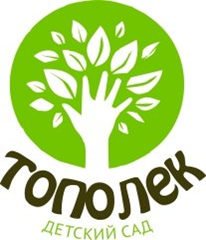 План по самообразованию«Пальчиковые игры и упражнения, как средство развития речи у детей раннего возраста».Разработала                                                                                             воспитатель:Быкова Т.А.г. Мышкин2022г  Актуальность:Формирование устной речи ребёнка начинается тогда, когда движения пальцев рук достигают достаточной точности, то есть, формирование речи совершенствуется под влиянием импульсов, идущих от рук. Доказано, что мысль и глаз ребёнка двигаются с той же скоростью, что и рука. Значит, систематические упражнения по тренировке движений пальцев рук является мощным средством повышения работоспособности головного мозга.  От того, насколько ловко научится ребенок управлять своими пальчиками, зависит его дальнейшее развитие. Наряду с развитием мелкой моторики развиваются память, внимание, а также словарный запас.Цель: развивать мелкую моторику рук для развития речи детей раннего дошкольного возраста в процессе пальчиковых игр.Задачи:Образовательные Обучать детей пальчиковым играм в разных видах деятельности.Развивающие Развивать: речь, мышление, память, внимание, творческое воображение; обогащать словарный запас.ВоспитательныеВызывать положительные эмоции; прививать устойчивый интерес к пальчиковым играм.Предполагаемый результат:У детей повысилась речевая активность.Родители получили необходимые знания по теме проведения с детьми пальчиковых игр.Реализация проекта: «Стихи болтушки»Список литературы:Пименова Е. П. Пальчиковые игры. – Ростов-на-Дону: Феникс, 2007.Борисенко С.Е., Лукина Н.А. Наши пальчики играют: Развитие мелкой моторики. С-Пб.: «Паритет», 2002 г.Османова Г.А. Новые игры с пальчиками для развития мелкой моторики: Картотека пальчиковых игр. Санкт-Петербург: «КАРО», 2008 г.Янушко Е.А. Развитие мелкой моторики рук у детей раннего возраста (1 – 3 года): Методическое пособие для воспитателей и родителей. Москва: «Мозаика-Синтез», 2007 г.СрокиФорма работыОктябрь.Изучение и подбор методической литературы.Реализация Проекта «Стихи болтушки»Работа с родителями«Индивидуальные беседы с родителями по теме	.Ноябрь - Декабрь Игры: рамки вкладыши, пирамидкикубики, игры с пластилиномПальчиковые игры: «Срока-ворона»«Фонарики»«Ладушки-ладошки»Памятки для родителей.Пальчиковая гимнастика для развития речи детей раннего возраста.Январь -ФевральИгры: Мозаики, шнуровки,игры с пластилиномПальчиковые игры:  «Зайка» «Сидит белка не тележке» «Раз два три четыре пять»Работа с родителями:Папка передвижка для родителей «Игры и упражнения для развития мелкой моторики у детей раннего возраста».Март-Апрель Игры: прищепки, картинки половинки.Пальчиковые игры: «Солнечные зайчики»«Мышка в норку забралась» «Как у нашего кота» Посиделки с родителями «Стихи болтушки». Чему мы научились. МайИгры на развитие мелкой моторикиПальчиковые игры: «Капуста»«Месим тесто»